How do I….?Book a UNSW Hospitality  room or theatre? 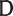 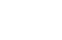 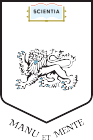 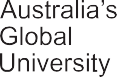 UNSW Hospitality  -  https://hospitality.unsw.edu.au// - administer the booking of the rooms in the table below.To book a room or theatre through UNSW Hospitality please, please call 02 9385 1515 or email unswhospitality@unsw.edu.auThere is a charge to book rooms or theatres administered by UNSW Hospitality.The only exemptions from charges are rooms in the AGSM Building when the meeting is an ‘internal’ meeting and no fee is being charged to the meeting attendees.UNSW HospitalityVenue Contribution Main CampusVenue Contribution Deﬁnitions:Public event; events for community. industry and alumniStaff events; events for staff, current and future studentsStudent events; events organised by students for students (free of charge)Venue Contribution Terms:Inclusions; furniture, room set up, cleaning, in-house AV, support staff.Payment must be made via an internal account code.UNSW controlled entities will be invoiced the Venue Contribution plus GST.Room Name and CapacityUsage PeriodCommercial Hire(inc GST)Venue Contribution Public Event 25% discount (ex GST)Venue Contribution Staff Event 50% discount (ex GST)AvailabilityScientia BuildingScientia BuildingScientia BuildingScientia BuildingScientia BuildingScientia BuildingLeighton HallFirst 4 hours (minimum)$3,186$2,173$1,448Available 24/7400 DiningPer hour rate$795$542$362Except during exams800 CocktailDay rate (9 hours)$5,974$4,073$2,716210 ClassroomBump in/out rate$394$269$179520 Theatre styleTyree Room & TerraceFirst 4 hours (minimum)$1,558$1,062$708Available 24/7160 DiningPer hour rate$362$247$165Except during exams190 CocktailDay rate (9 hours)$3,041$2,073$1,38270 ClassroomBump in/out rate=$189$129$86180 Theatre styleRitchie TheatreFirst 4 hours (minimum)$1,915$1,306$871Subject to academic266 tiered seatingPer hour rate$481$328$219timetableDay rate (9 hours)$4,144$2,826$1,884Bump in/out rate$243$166$110Gallery One or TwoFirst 4 hours (minimum)$909$620$413Available 24/770-90 DiningPer hour rate$238$163$108Except during exams75-125 CocktailDay rate (9 hours)$1,518$1,035$69050-60 Classroom84-98 Theatre styleGalleries CombinedFirst 4 hours (minimum)$1,358$926$617Available 24/7170 DiningPer hour rate$303$206$138Except during exams200 CocktailDay rate (9 hours)$2,456$1,675$1,11690 ClassroomBump in/out rate$168$115$76200 Theatre styleSeminar RoomsPer hour rate$103$70$47Available 24/724 ClassroomDay rate (9 hours)$817$557$371Except during exams36 Theatre style20 BoardroomSeminars Combined LG,Per hour rate$184$125$84Available 24/750 ClassroomDay rate (9 hours)$1,326$904$603Except during exams70 Theatre style28 BoardroomSir John Clancy AuditoriumFirst 4 hours (minimum)$5,233$3,568$2,378Subject to academic945 tiered seatingPer hour rate$959$654$436timetableDay rate (9 hours)$8,153$5,559$3,706Mathews Pavilions (p. wing)First 4 hours (minimum)$689$470$313Available 24/7100 cocktail stylePer hour rate$138$94$639 x 3m exhibition spaceDay rate (9 hours)$1,193$814$542Mathews PavilionsFirst 4 hours (minimum)$1,492$1,017$678Available 24/7(3 wings combined)Per hour rate$299$204$136300 cocktail styleDay rate (9 hours)$1,878$1,280$85427 x 3m exhibition spaceRoom Name and CapacityUsage PeriodCommercial Hire(inc GST)Venue Contribution Public Event 25% discount (ex GST)Venue Contribution Staff Event 50% discount (ex GST)Availability*Science TheatreFirst 4 hours (minimum)$3,961$2,701$1,801Subject to academic825 tiered seatingPer hour rate$740$505$336timetable10 hour special$5,597$3,816$2,544400-500 pax tiered theatreFirst 4 hours (minimum)$964$657$438Subject to academicPer hour rate$184$125$84timetableDay rate (9 hours)$1,836$1,252$835300 - 400 pax tiered theatreFirst 4 hours (minimum)$913$623$415Subject to academicPer hour rate$154$105$70timetableDay rate (9 hours)$1,676$1,143$762200-300 pax tiered theatreFirst 4 hours (minimum)$862$587$392Subject to academicPer hour rate$133$90$60timetableDay rate (9 hours)$1,510$1,029$68680-200 pax tiered theatreFirst 4 hours (minimum)$796$542$362Subject to academicPer hour rate$126$86$57timetableDay rate (9 hours)$1,412$963$642Harvard Style theatresFirst 4 hours (minimum)$796$542$362Subject to academic(Law Building, TETB)Per hour rate$126$86$57timetable84-90 tiered seatingDay rate (9 hours)$1,412$963$642Classrooms Capacity <50First 4 hours (minimum)$310$211$141Subject to academic(no computer facilities)Per hour rate$69$47$31timetableClassrooms Capacity 20-49First 4 hours (minimum)$349$238$159Subject to academic(incl computer facilities)Per hour rate$75$51$34timetableClassrooms Capacity 50-185First 4 hours (minimum)$390$266$177Subject to academic(incl computer facilities)Per hour rate$80$55$36timetableUNSW Business LoungeFirst 4 hours (minimum)$1,652$1,127$751Available after 3pm110 cocktailPer hour rate$385$262$17580 TerraceDay rate (9 hours)$3,225$2,199$1,46650 theatreBump in/out rate$201$137$9150 banquetLowy Cancer Research CentreFirst 4 hours (minimum)$1,194$814$543Subject to Faculty activityLevel 4 seminar spacePer hour rate$299$204$136200 CocktailDay rate (9 hours)$2,607$1,778$1,185200 Theatre styleSam Cracknell PavilionFirst 4 hours (minimum)$833$568$379Subject to student activity100 diningPer hour rate$167$114$76150 cocktail styleDay rate (9 hours)$1,499$1,022$681Clinical Skills CentreFirst 4 Hours$946$645$430Subject to Faculty activityPer hour rate$241$164$110Day rate (9 hours)$1,491$1,017$678AGSM BuildingAGSM BuildingAGSM BuildingAGSM BuildingAGSM BuildingAGSM BuildingJohn B Reid Theatre,First 4 hours (minimum)$820$559$373Available 24/7131 tiered seatingPer hour rate$149$102$68Day rate (9 hours)$1,367$932$621Hugh Dixson Theatre,First 4 hours (minimum)$690$52$35Available 24/736 cluster stylePer hour rate$139$95$6350 theatre styleDay rate (9 hours)$1,193$814$542Boral & Colonial Theatres, AFirst 4 hours (minimum)$620$423$282Available 24/752 & 43 Harvard stylePer hour rate$126$86$57Subject to academicPioneer International TheatreDay rate (9 hours)$1,119$763$509timetable59 tiered seatingColonial Bank Theatre,First 4 hours (minimum)$620$423$282Available 24/743 Harvard stylePer hour rate$126$86$57Day rate (9 hours)$1,119$763$509LG06First 4 hours (minimum)$546$372$248Subject to academicLG07Per hour rate$109$74$50timetable30 classroomDay rate (9 hours)$867$591$394Available 24/730 cabaret45 theatre styleRoom Name and CapacityUsage PeriodCommercial Hire(inc GST)Venue Contribution Public Event 25% discount (ex GST)Venue Contribution Staff Event 50% discount (ex GST)AvailabilityBedegal Boardroom,12 boardroomFirst 4 hours (minimum) Per hour rateDay rate (9 hours)$173$39$328$118$26$224$79$18$149Available 24/7Courtyard150 cocktail styleFirst 4 hours (minimum) Per hour rate$1,159$290$790$198$527$132Available 24/7Bar Open Area200 cocktail styleFirst 4 hours (minimum) Per hour rate$1,159$290$790$198$527$132Subject to restaurant opening hoursDining Room60 banquet80 cocktail styleFirst 4 hours (minimum) Per hour rate$669$135$456$92$304$61$-Available 24/7Residential Rooms44 single rooms with ensuitePer night$145$112$112Available 24/7